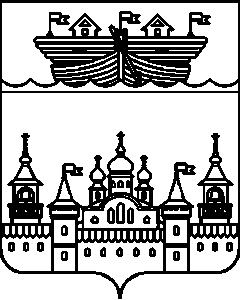 СЕЛЬСКИЙ СОВЕТЕГОРОВСКОГО СЕЛЬСОВЕТАВОСКРЕСЕНСКОГО МУНИЦИПАЛЬНОГО РАЙОНАНИЖЕГОРОДСКОЙ ОБЛАСТИРЕШЕНИЕ20 апреля 2022 года	№ 15О принятии к сведению отчета «Об исполнении бюджета Егоровского сельсовета за 1 квартал 2022 года»В соответствии с Федеральным законом от 6 октября 2003 года № 131-ФЗ «Об общих принципах организации местного самоуправления в Российской Федерации», Бюджетным кодексом Российской Федерации, Положением о бюджетном устройстве и бюджетном процессе в Егоровском сельсовете, рассмотрев представленный администрацией Егоровского сельсовета отчет об исполнении бюджета Егоровского сельсовета за 1 квартал 2022 года, администрация Егоровского сельсовета отмечает, что в 2022 году план по доходам бюджета администрации составил 6350100,00 руб.Всего поступило за 1 квартал 2022г налоговых и неналоговых доходов в сумме 1479509,48 руб.Основные источники поступления налоговых и неналоговых доходов консолидированного бюджета:Налог на доходы физических лиц – 24119,46 руб.Налог на имущество – 753,28 руб.Земельный налог с юрид.лиц – 269,00 руб.Земельный налог с физ.лиц – 6900,10 руб.Гос. пошлина –0,00 руб.Доходы от оказания платных услуг – 4945,00 руб.Акцизы на дизельное топливо – 187646,38 руб.Акцизы на моторные масла – 1202,40 руб.Акцизы на автомобильный бензин – 227049,04 руб.Акцизы на прямогонный бензин – -25175,18 руб.Дотации бюджетам поселений на выравнивание бюджетной обеспеченности – 1026650,00 руб.Субвенции по ВУС – 20150,00 руб.Межбюджетные трансферты, передаваемые бюджетам сельских поселений для компенсации дополнительных расходов, возникших в результате решений, принятых органами власти другого уровня – 0,00 руб.Прочие межбюджетные трансферты – 5000,00 руб.Дотации бюджетам поселений на поддержку мер по обеспечению сбалансированности –0,00 руб.Прочие безвозмездные поступления в бюджеты сельских поселений –0,00 руб.Расходная часть бюджета администрации Егоровского сельсоветаПлан расходной части бюджета администрации Егоровского сельсоветав 2022 году составляет – 6350100,00 руб.Основными приоритетами расходования бюджетных средств являются следующие статьи расходов:Общегосударственные вопросы – 231032,95 руб.Обеспечение деятельности финансовых, налоговых, таможенных органов и органов финансового надзора – 7402 руб.Другие общегосударственные вопросы – 5772,00 руб.Национальная оборона – 11671,83 руб.Обеспечение пожарной безопасности – 410670,91 руб.Дорожное хозяйство – 143400,00 руб.:в т.ч. содержание дорог –143400,00 руб.Дороги, мосты (ремонт) – 0,00 руб.Другие вопросы в области социальной политики – 1005,00 руб.Благоустройство всего – 72512,94 руб.:	в т.ч. Уличное освещение –63292,94 руб.Содержание транспорта – 9220,00 руб.Культура – 101453,95 руб.Другие вопросы в области культуры – 485,00 руб.Социальная политика – 5000,00 руб.Расходная часть бюджета всего: 990406,58 руб.сельский Совет решил:1.Принять к сведению отчет об исполнении бюджета Егоровского сельсовета за 1 квартал 2022 год по доходам в сумме 1479509,48 руб, по расходам –990406,58 руб.2.Обнародовать настоящее решение на информационном стенде в помещении администрации сельсовета.3.Контроль за исполнением настоящего решения оставляю за собой.Глава местного самоуправления	В.Б.Миронов